BAB IIIMETODOLOGI PENELITIANPendekatan PenelitianPeneitian ini merupakan tindakan (Action Research), karena penelitian dilakukan untuk memecahkan masalah pembelajaran dikelas. Penelitian ini juga termasuk penelitian deskriptif, sebab menggambarkan bagaimana suatu tekhnik pembelajaran diterapkan dan bagaimana hasil yang diinginkan dapat dicapai.Dalam penelitian ini peneliti bekerja sama dengan observer. Kehadiran peneliti sebagai guru dikelas sebagai pengajar tetap dan dilakukan seperti biasa, sehingga siswa tidak tahu kalau diteliti. Dengan cara ini diharapkan data yang subjektif mungkin demi kevalidan data yang diperlukan.Penelitian ini menggunakan penelitian Tindakan kelas (PTK). Menurut Kemmis, penelitian tindakan adalah “suatu bentuk penelitian reflektif dan kolektif yang dilakukan oleh peneliti dalam situasi sosial untuk meningkatkan penalaran praktik sosial mereka,”. Adapun menurut Hasley, seperti dikutip Cohen penelitian tindakan adalah “ intervensi dalam dunia nyata serta pemeriksaan terhadap pengaruh yang ditimbulkan dari intervensi tersebut.”Adapun tujuan utama dari PTK adalah untuk meningkatkan proses dan hasil belajar. Sesuai dengan jenis penelitian yang dipilih, yaitu penelitian tindakan, maka penelitian ini menggunakan model penelitian tindakan dari Kemmis dan Taggart yaitu berbentuk spiral dari siklus yang satu ke siklus yang berikutnya. Setiap siklus meliputi planning (rencana), action (tindakan), observatiton (pengamatan), dan reflection (refleksi). Langkah pada siklus berikutnya adalah perencanaan yang sudah direvisi, tindakan, pengamatan, dan refleksi. Sebelum masuk pada siklus I dilakukan tindakan pendahuluan yang berupa identifikasi permaalahan. Siklus spiral dari tahap-tahap penelitian tindakan kelas dapat dilihat pada gambar berikut: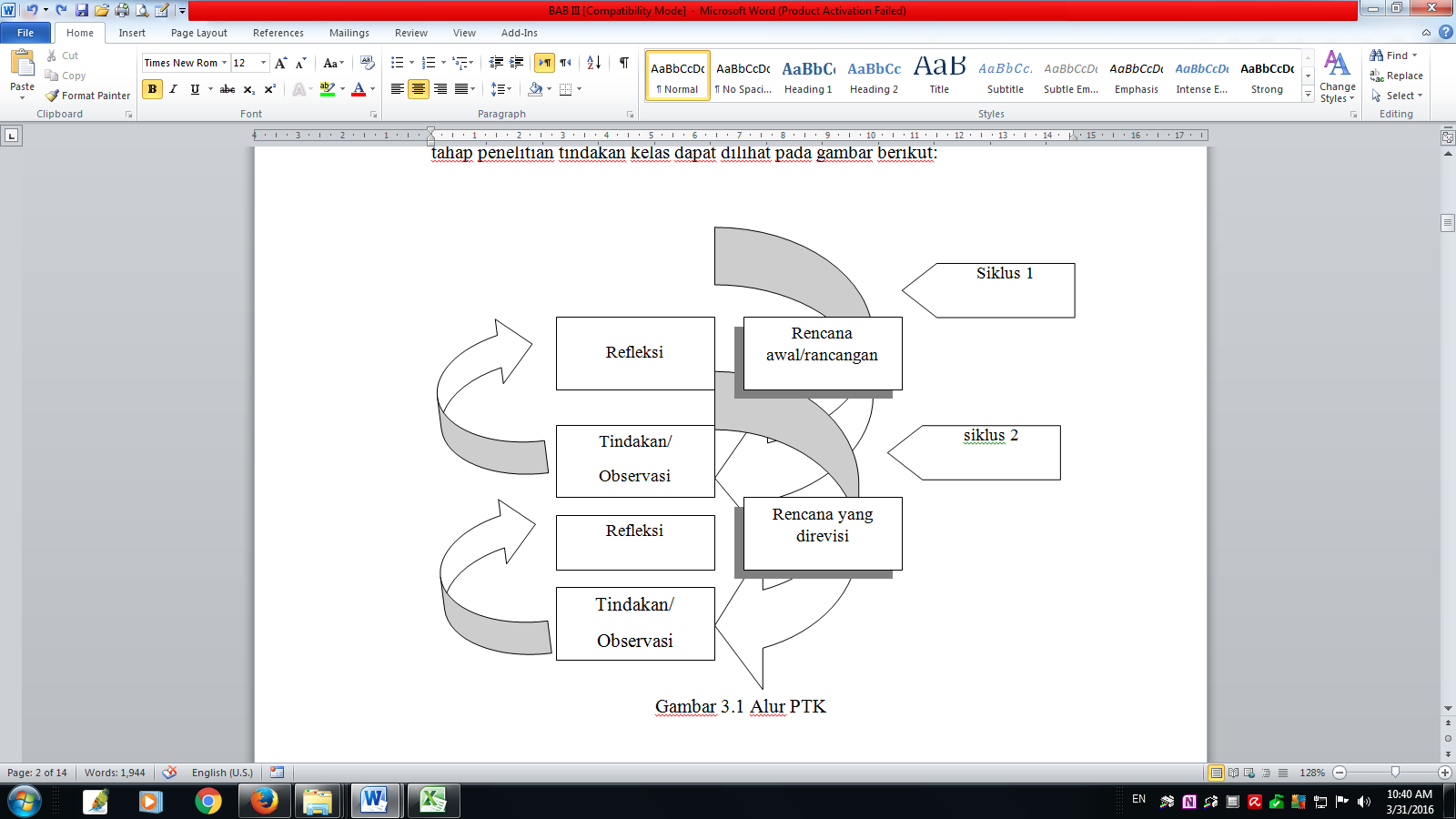 Penjelasan alur diatas adalah :Rancangan/rencana awal, sebelum mengadakan penelitian, peneliti menyususn rumusan masalah, tujuan dan membuat rencana tindakan, termasuk disala,mya instrument penelitian dan perangkat pembelajaran.Kegiatan dan pengamatan, meliputi tindakan yang dilakukan oleh peneliti sebagai upaya membangun pemahaman konsep siswa, serta mengamati hasil atau dampak dari diterapkannya metode pembelajaran model bermain peran.Refleksi, peneliti mengkaji, melihat dan mempertimbangkan hasil atau dampak dari tindakan yang dilakukan berdasarkan lembar pengamatan yang diketahui oleh pengamat.Rancangan/rencana yang direvisi, berdasarkan hasil refleksi dari pengamat membuat rancangan yang direvisi untuk dilaksanakan pada silkus berikutnya.Observasi dibagi dalam dua putaran, yaitu putaran 1 dan 2, dimana masing-masing putaran dikenai perlakuan yang sama (alur kegiatan yang sama) dan membahas satu sub pokok bahasan yang diakhiri dengan tes formatif diakhir masing-masing putaran. Dibuat dalam dua putaran dimaksudkan untuk memperbaiki sistem pengajaran yang dilaksanakan.Kancah PenelitianTempat penelitianTempat penelitian adalah tempat yang digunakan melakukan penelitian untuk memperoleh data yang diinginkan. Penelitian ini bertempat di MI. Nurul Falah Carenang Kecamtan Kopo Kabupaten Serang. Provinsi Banten, peneliti adalah salah satu tenaga pengajar yang sudah 12 tahun mengabdi, sehingga lokasi ini mudah dijangkau dan bila ada yang dibutuhkan berkaitan dengan data, baik data siswa ataupun data sekolah sehingga dapat memudahkan untuk menjangkaunya.2. Waktu penelitianPenelitian ini dilaksanakan mulai minggu kedua bulan Juli 2014 sampai minggu keempat bulan September 2014. Waktu penelitian adalah waktu berlangsungnya penelitian atau saat penelitian ini dilangsungkan.a. Pertemuan ke-1: siklus 1 dan pemberian tes. Materi berupa soal dari tanggal     6 - 13  Agustus  2014.b. Pertemuan ke-2: siklus II tanggal 20  – 27 Agustus 2014 C. Siklus PTKSiklus IPada  proses  penelitian  siklus  I  kegiatan  yang  dilakukan  sebagai  berikut  ;Perencanaan   Kegiatan  ini  dimaksudkan  untuk  menyusun  rencana  kegiatan  tindakan  pemecahan  masalah  dalam  kegiatan  pembelajaran  pada  siklus  I  akan  dilaksanakan  dalam  dua  kali  pertemuan  dengan  alokasi  waktu  2  jam  pelajaran.  Pembelajaran  yang  akan  dilakukan  yaitu  konsep  pembelajaran  menghargai keputusan bersama melalui  metode bermain peran.  Pembelajaran  diawali  dengan  menyusun  Rencana  Pelaksana  Pembelajaran (RPP),  mempersiapkan  materi  pembelajaran  yang  akan  digunakan  sampai  dengan  mempersiapkan  instrumen  atau  soal  tes  yang  akan  diberikan  terhadap  seluruh  siswa  kelas  V  MI. Nurul Falah Carenang Kecamtan Kopo Kabupaten Serang.Tindakan        Dalam  kegiatan  ini  peneliti  melakukan  proses  pembelajaran  yang  telah  dirumuskan  berdasarkan  perencanaan  pembelajaran  yang  telah  disusun,  yaitu  melakukan  pembelajaran  dengan  konsep  pembelajaran  menghargai keputusan bersama melalui  metode bermain peran.  Pembelajaran  dilakukan  dengan  cara  mengelompokan  siswa  dalam  kelompok – kelompok  belajar  terdiri  atas  5  orang  siswa  pada  setiap  kelompoknya.  Kegiatan  pembelajaran  berlangsung  dalam  suasana  kelompok  belajar  untuk  mendiskusikan  permasalahan  yang  muncul  dalam  konsep  pembelajaran  menghargai keputusan bersama melalui  metode bermain peran.Observasi         Kegiatan  observasi  dilkakukan  pada  saat  proses  pembelajaran  berlangsung,  tujuan  utama  dalam  melakukan  observasi  adalah  mengamati  kegiatan,  aktivitas  dan  hasil  belajar  siswa  dalam  konsep  pembelajaran  mengambil keputusan bersama melalui  metode bermain peran, sekaligus  mengamati  efektivitas  pembelajaran menggunakan metode bermain peran  yang  diterapkan.  Selain  kegiatan  pembelajaran  siswa  yang  diobservasi,  dalam  hal  ini  aktivitas  gurupun  diobservasi  mulai  dari  memberikan  penjelasan  dan  bimbingan  materi  pembelajaran  sampai  pada  pemberian  tes  dan  hasil  tes.RefleksiKegiatan  refleksi  sifatnya  menelaah  kembali  berdasarkan  hasil  pembelajaran  dan  observasi  yang  dilakukan  pada  konsep  pembelajaran  pembelajaran  menghargai keputusan bersama melalui  metode bermain peran.  Dalam  kegiatan  refleksi  ini  guru  menyusun  rencana  pembelajaran  kembali  berdasarkan  hasil  pembelajaran  yang  telah  dilakukan.  Tetapi  dalam  kegiatan  refleksi  guru  berusaha  memperbaiki  pembelajaran  yang  telah  dilakukan  yang  akan  dilaksanakan  pada  pembelajaran  selanjutnya  (siklus  II).Siklus  IIPerencanaan            Kegiatan  pembelajaran  pada  siklus  II  akan  dilaksanakan  berdasarkan  hasil  pembelajaran  yang  telah  dilakukan  pada  siklus  I  kegiatan    pembelajaran  akan  dilaksanakan  dalam  I  kali  pertemuan  dengan  alokasi  waktu  2  jam  pelajaran.  Pembelajaran  yang  akan  dilakukan  yaitu  konsep  pembelajaran  pengambilan keputusan bersama melalui  metode bermain peran. Pembelajaran  diawali  dengan  menyusun  rencana  pelaksanaan  pembelajaran,  mempersiapkan  bahan  pembelajaran  yang  akan  digunakan  sampai  dengan  mempersiapkan  instrumen  atau  tes  yang  akan  diberikan  terhadap  seluruh  siswa  kelas  V MI. Nurul Falah Carenang Kecamatan Kopo Kab. Serang.Tindakan        Pembelajaran  yang  dilakukan  dimaksudkan  untuk  memperbaiki  kegiatan  pembelajaran  yang  telah  dilakukan  sebelumnya  (siklus  II).  Dalam  kegiatan  ini  guru  melakukan  proses  pembelajaran  yang  telah  dirumuskan  berdasarkan  perencanaan  pembelajaran  yang  telah  disusun,  yaitu  melakukan  pembelajaran  dengan  materi  yang  sama  yaitu  konsep  pembelajaran  menghargai keputusan bersama melalui  metode bermain peran.  Pembelajaran  dilakukan  dengan cara  mengelompokan  siswa  dalam  kelompok-kelompok  belajar  yang  terdiri  atas  5  orang  siswa  pada  setiap  kelompoknya.  Kegiatan  pembelajaran  berlangsung  dalam suasana  kelompok  belajar  untuk  mendiskusikan  permasalahan  yang  muncul  dalam  proses  pembelajaran  menghargai keputusan bersama melalui  metode bermain peran.  Setiap  siswa  dalam  masing-masing  kelompok  diberikan  seperangkat  soal  pembelajaran  menghargai keputusan bersama.Observasi           Dalam kegiatan  observasi  dilakukan  pada  saat  proses  pembelajaran  berlangsung,  tujuan  utama  dalam  melakukan  observasi  adalah  mengamati  kegiatan.  Aktivitas  dan  hasil  belajar  siswa dalam  konsep pembelajaran  pengambilan keputusan bersama melalui  metode bermain peran, sekaligus  mengamati  efektivitas  pembelajaran  melalui metode bermain peran  yang  diterapkan.  Selain  kegiatan  pembelajaran  siswa  yang  di  observasi,  dalam  hal  ini  aktivitas  gurupun  diobservasi  mulai  dari  memberikan  penjelasan  dan  bimbingan  materi  pembelajaran  sampai  pada  pemberian  tes  dan  hasil  tes.d.  Refleksi           Kegiatan  refleksi  sifatnya  menelaah  hasil  pembelajaran  yang  telah  dilakukan.  Refleksi  yang  dilakukan  pada  siklus  II  ini  berkaitan  dengan  hasil  evaluasi  pembelajaran  yang  telah  dilakukan  secara  keseluruhan.  Berdasarkan  siklus  II  diharapkan  proses  pembelajaran  membuahkan  hasil  yang  cukup  memuaskan  sesuai  dengan  yang  diharapkan  peneliti. D. Subjek PenelitianSubjek penelitian adalah siswa-siswi kelas V MI. Nurul Falah Kecamatan Kopo Kabupaten Serang yang berjumlah 18 orang yang terdiri dari 9 orang laki-laki dan 9 orang perempuan. Subjek dipilih karena peneliti adalah guru kelas V pada pokok bahasan  mengambil keputusan bersama melalui  metode bermain peran. E. Instrumen PenelitianInstrument yang digunakan dalam penelitian ini terdiri dari:SilabusYaitu seperangkat rencana dan pengaturan tentang kegiatan pembelajaran pengelolaan kelas serta penilaian hasil belajar.Rencana Pelaksanaa Pembelajaran (RPP)Yaitu merupakan perangkat pembelajaran yang digunakan sebagai pedoman guru dalam mengajar dan disusun untuk tiga putaran. RPP berisi kompetensi dasar, indicator pencapaian hasil belajar, tujuan pembelajaran khusus, dan kegiatan belajar mengajar.Lembar unjuk Kerja/ pengamatanLembar observasi ini yang dipergunakan siswa untuk membantu proses pengumpulan data hasil pengamatan.Tabel 3.2 lembar pengamatanTest formatifTes ini disusun berdasarkan tujuan pembelajaran yang akan dicapai, digunakan untuk mengukur kemampuan pemahaman konsep PKN pada pokok bahasan mengambil keputusan bersama. Tes formatif ini diberikan setiap akhir putaran. Bentuk soal yang diberikan adalah pilihan guru yaitu berupa pertanyaan tes formatif yang terdiri dari 10 soal pilihan ganda (PG). F. Pengumpulan DataSumber dataData-data yang diperlukan dalam penelitian ini diperoleh melalui observasi pengolahan belajar dengan metode bermain peran, unjuk kerja, observasi siswa, guru dan tes formatifUnjuk kerjaData yang dapat diperoleh dari hasil ini adalah tentang kemampuan menangkap dari hasil unjuk kerja yang dilakukan oleh siswa lain tentang proses pengambilan keputuan bersama dengan mengguanakan alat peraga berupa gambar, poster, kertas, karton, poto presiden, calon DPR.Observasi siswaData yang diperoleh dari observasi ini yaitu sejauh keaktifan siswa dan peran serta siswa dalam memahami materi PKN tentang pengambilan keputusan bersama dengan cara mengamati siswa.GuruData yang diperoleh dari guru adalah melihat keberhasilan pembelajaran tentang pengambilan keputusan bersama dan untuk melihat sejauh mana aktivitas siswa yang telah dilakukan serta bagaimana hasil yang dicapai.Tes formatifData yang diperoleh dari tes formatif ini adalah tentang sejauh mana para siswa dapat memahami serta mengerti tentang materi PKN pada sub pokok bahasan pengambilan keputusan bersama pada kelas V.Tekhnik Pengumpulan DataAdapun teknik yang digunakan dalam penelitian ini adalah tes unjuk kerja, observasi, penyebaran tes formatif.Tes unjuk kerja dilakukan untuk menghasilkan data yang berupa kemampuan serta menambah wawasan, pengetahuan tentang pengambilan keputusan bersama yang dilakukan siswa lainnya.Observasi bertujuan untuk memperoleh sejauh mana keaktifan siswa dan peran serta siswa dalam memahami materi PKN tentang pembelajaran  pengambilan keputusan bersama melalui  metode bermain peran dengan cara mengamati siswa.Tes formatif yaitu untuk memperoleh data tentang sejauh mana para siswa dapat memahami serta mengerti tentang materi PKN pada sub pokok bahasan pembelajaran  pengambilan keputusan bersama melalui  metode bermain peran pada siswa kelas V. G. Indikator KinerjaAdapun indikator yang pada penelitian ini adalah dapat dilihat dari diri siswa sebagai berikut:Hasil belajar siswa mencapai 55% dari sebelum dilakukan tindakan pada akhir tindakan siklus terakhirAktivitas belajar siswa mencapai 60% dari sebelum dilakukan tindakan pada akhir tindakn siklus terakhir. H. Analisis Data Untuk mengetahui keefektifan suatu metode dalam kegiatan pembelajaran perlu dilakukan analisa data. Pada penelitian ini mengguanakan tekhnik analisis deskriptif, yaitu suatu metode penelitian yang bersifat menggambarkan kenyataan atau fakta sesuai dengan data yang diperoleh dengan tujuan untuk mengetahui hasil dan prestasi belajar yang dicapai siswa juga memperoleh respon siswa terhadap kegiatan pembelajaran serta aktivitas siswa selama proses pembelajaran.Untuk menganalisis tingkat keberhasilan presentase keberhasilan siswa setelah proses mengajar setiap putarannya dilakukan dengan cara memberikan evaluasi berupa soal tes tertulis pada setiap akhir putaran.Analisis ini dihitung dengan menggunakan statistik sederhana yaitu:Untuk menilai ulangan atau tes formatifPeneliti melakukan penjumlahan nilai yang diperoleh siswa yang selanjutnya dibagi dengan jumlah siswa yang ada dikelas tersebut sehingga diperoleh rata-rata. Tes formatif dapat dirumuskanDengan : 	X : nilai rata-rataΣ x: jumlah semua nilai siswa		Σ N: banyaknya siswaSetelah diketahui nilai rata-rata kemudian diklasifikasi tertinggi, sedang dan rendah.Untuk ketuntasan belajarAda dua kategori ketuntasan belajar yaitu secara perorangan dan secara klasifikal. Berdasarkan nilai KKM 62 disekolah kami  yaitu seorang siswa telah tuntas belajar bila dikelas tersebut terdapat 70% atau sudah tuntas belajar bila dikelas tersebut terdapat 75% yang telah mencapai daya serap lebih dari atau sama dengan 70%. Untuk menghitung persentase ketuntasan belajar digunakan rumus sebagai berikut:Hasil belajar siswa : analisis yang dilakukan terhadap nilai rata-rata tes formatif PKN. Kemudian di klasifikasi tertinggi dan terndah.Aktivitas siswa dalam pembelajaran PKN, analisis yang dilakukan adalah keaktifan siswa dalam menerima Pelajaran PKN pada sub pokok bahasan  pengambilan keputusan bersama melalui  metode bermain peran.Penelitian akan diakhiri jika ketuntasan belajar sudah mencapai 70%Hambatan pembelajaran : menganilsa apakah hambatan dalam penerapan metode bermain peran pada pelajaran sub pokok bahasan mengambil keputusan bersama.NoJenis Kegiatan		Jenis Keputusan1Pemilihan Ketua Kelompok, Aklamasi, voting atau Pemungutan Suara2Ketua ReguAklamasi, Voting atau Pemungutan Suara2Ketua Osis, KMAklamasi, Voting